№ в избир.спискеФАМИЛИЯ ИМЯ ОТЧЕСТВОТелефонэл. почта скайпМесто работыДата и Место рождения Адрес   РСФСРТЮМЕНСКИЙ231  ЕФИМОВ СЕРГЕЙ ВАСИЛЬЕВИЧ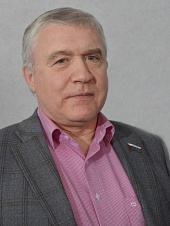 46-56-5446-51-31 факс 46-51-50,www.duma72.ru, inbox@duma72.ruДепутат Тюменской областной ДумыРодился 8 июня 1956 года в городе Тюмениг. Тюмень, ул. Республики, д. 52, 232ШУСТОВА ГАЛИНА СТЕПАНОВНА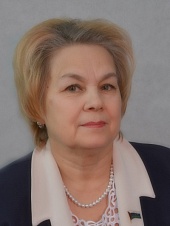 46-56-5446-51-31факс 46-51-50,www.duma72.ru, inbox@duma72.ruДепутат Тюменской областной ДумыРодилась 22 мая 1949 года в селе Бигила Заводоуковского района Тюменской областиг. Тюмень, ул. Республики, д. 52, 